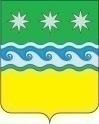 КАЗЕННОЕ УЧРЕЖДЕНИЕКОНТРОЛЬНО-СЧЁТНЫЙ ОРГАН ЗАВИТИНСКОГО РАЙОНА676870 г. Завитинск ул. Куйбышева, 44 тел. (41636) 22-8-80 E-mail: ksozavit@yandex.ruЗАКЛЮЧЕНИЕ № 67на проект решения «О внесении изменений в решение Преображеновского сельского Совета народных депутатов Завитинского района Амурской области от 23.12.2020 № 88 «Об утверждении бюджета Преображеновского сельсовета Завитинского района Амурской области на 2021 год и плановый период  2022-2023 годов»14.12.2021  г.                                                                                 г. ЗавитинскЗаключение Контрольно-счётного органа Завитинского района на проект решения «О внесении изменений в решение Преображеновского сельского Совета народных депутатов Завитинского района Амурской области от 23.12.2020 № 88 «Об утверждении бюджета Преображеновского сельсовета Завитинского района Амурской области на 2021 год и плановый период  2022-2023 годов» (далее- решение о бюджете на 2021 и плановый период 2022-2023 годов) подготовлено в соответствии с Бюджетным кодексом Российской Федерации, Положением «О бюджетном процессе в Преображеновском сельсовете Завитинского района Амурской области», соглашением о передаче полномочий (части полномочий) по осуществлению внешнего муниципального финансового контроля № 1 от 25.12.2020,  Положением «О Контрольно-счётном органе Завитинского района».К проекту решения о внесении изменений в решение о бюджете на 2021 год и плановый период 2022-2023 годов представлена пояснительная записка с обоснованием предлагаемых изменений. Изменения, вносимые в решение о бюджете на 2021 год и плановый период 2022-2023 годов, обусловлены  необходимостью уточнения плановых показателей по расходной части  бюджета Преображеновского сельсовета Завитинского района Амурской области  на 2021 год.Таблица №1По результатам экспертизы проекта решения Контрольно-счётный орган установил:1. Решением о бюджете на 2021 год и плановый период 2022-2023 годы(с изменениями от 04.03.2021 №93, от27.04.2021г №97), были утверждены доходы бюджета 2021 года в сумме 8428,9тыс. рублей. В представленном к рассмотрению проекте решения, доходы    бюджета поселения составят 8438,4 тыс. рублей. Предлагается увеличение доходной части бюджета на 9,5 тыс. рублей (или на 1,1%), в том числе:по разделу «Безвозмездные поступления»  планируется произвести увеличение объема доходов на сумму  9,5 тыс. рублей, в том числе за счет увеличения объемов Прочие межбюджетные трансферты, передаваемые бюджетам сельских поселений из бюджета Завитинского района в сумме 9,5 тыс. рублей на реализацию мероприятия по уничтожению сырьевой базы производства конопли._____________________2. Решением о бюджете в первоначальной редакции утверждены расходы бюджета на 2021 год в сумме  12349,3 тыс. рублей. В  представленном к рассмотрению проекте решения, расходы  бюджета поселения увеличены на 181,2 тыс. рублей (или на 1,4%) и составляют 12530,5 тыс. рублей.  Изменения структуры расходов бюджета в разрезе функциональной классификации расходов представлены в таблице № 2.Таблица № 2тыс. рублей Предлагаемые изменения в проекте решения о бюджете на 2021 год в разрезе функциональной классификации расходов характеризуются тем, что бюджетные  ассигнования  администрации Преображеновского сельсовета  планируется увеличить на сумму 181,2тыс. рублей,  в том числе:По разделу «Национальная экономика» предлагается увеличить расходы на 181,2 тыс. рублей, в том числе:По подразделу «Сельское хозяйство и рыболовство» на 1,2 тыс. рублей, в том числе за счет средств прочих межбюджетных трансфертов из бюджета Завитинского района увеличить на 9,5 тыс. рублей (на уничтожение конопли), за счет собственных средств уменьшить на 8,3 тыс. рублей;По подразделу «Другие вопросы в области национальной экономике» увеличить на 180,0 тыс. рублей.3. Решением о бюджете на 2021 год утвержден дефицит бюджета Преображеновского сельсовета  в сумме 3920,4 тыс. рублей. Проектом решения о внесении изменений в решение о бюджете предлагается установить дефицит в сумме 4092,10 тыс.рублей. Источником финансирования дефицита бюджета являются остатки денежных средств по состоянию на 01.01.2021 на счетах по учету денежных средств (остаток денежных средств на счетах по учету денежных средств составил – 4194,58 тыс. рублей).В соответствии со статьей 92.1 Бюджетного кодекса РФ, дефицит бюджета не  превышает  предельно  допустимых  размеров.Выводы: Проект решения, представленный в Контрольно-счетный орган Завитинского района  для дачи заключения на основании заключенного соглашения о передаче полномочий (части полномочий) по осуществлению внешнего муниципального финансового контроля № 1 от 25.12.2020, подготовлен в рамках действующего законодательства, содержит показатели, установленные пунктом 3 ст.184.1 БК РФ и ст.12 Положения о бюджетном процессе в Преображеновском сельсовете.Контрольно-счётный орган Завитинского района считает возможным принятие решения «О внесении изменений в решение Преображеновского сельского Совета народных депутатов Завитинского района Амурской области от 23.12.2020 № 88 «Об утверждении бюджета Преображеновского сельсовета Завитинского района Амурской области на 2021 год и плановый период  2022-2023 годов(с изменениями от 04.03.2021 №93, от27.04.2021г №97)» в представленной редакции.  Председатель Контрольно-счётногооргана Завитинского района                                                       Е. К. КазадаеваНаименованиеУтверждено решением о бюджете, тыс. руб.С учётом изменений согласно представленному проекту, тыс. руб.Отклонение  (+ увеличение, - уменьшение),НаименованиеУтверждено решением о бюджете, тыс. руб.С учётом изменений согласно представленному проекту, тыс. руб.Отклонение  (+ увеличение, - уменьшение),НаименованиеУтверждено решением о бюджете, тыс. руб.С учётом изменений согласно представленному проекту, тыс. руб.Отклонение  (+ увеличение, - уменьшение),НаименованиеУтверждено решением о бюджете, тыс. руб.С учётом изменений согласно представленному проекту, тыс. руб.Отклонение  (+ увеличение, - уменьшение),Прогнозируемый общий объем доходов Преображеновского сельсовета Завитинского района Амурской области8438,408438,40,0Общий объем расходов бюджета  Преображеновского сельсовета Завитинского района Амурской области 12530,5012378,3-152,2Дефицит бюджета (профицит (-))4092,103939,9-152,2РасходыУтверждено на 2021 годПроект решенияРезультат (+,-)Общегосударственные расходы1646,016460,0Национальная оборона115,9115,90,0Национальная безопасность и правоохранительная деятельность438,2438,20,0Национальная экономика801,1982,3181,2Жилищно-коммунальное хозяйство8402,68402,60,0Культура, кинемотография805,5805,50,0Социальная политика120,0120,00,0Физическая культура и спорт20,020,00,0Всего расходов12349,312530,5181,2